Morning Prayer * 7March 2021 * Third Sunday ofLent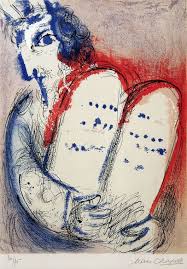 Marc ChagallWords of Welcome and Logistics from KimBlessed be the God of our salvation, who bears our burdens and forgives our sins.    Isaiah 49:6.    Confession and AbsolutionJesus, full of the Holy Spirit, returned from the Jordan and was ledby the Spirit into the wilderness, where for forty days he was temptedby the devil. Let us confess our sins remembering before God thetimes when we have fallen from temptation into sin.Silence may be kept.We confess to you our selfishness and lack of love:fill us with your Spirit.Lord, have mercy.Lord, have mercy.We confess to you our fear and failure in sharing our faith:fill us with your Spirit.Christ, have mercy.Christ, have mercy.We confess to you our stubbornness and lack of trust:fill us with your Spirit.Lord, have mercy.Lord, have mercy.May the God of all healing and forgivenessdraw you to himselfand cleanse you from all your sins,that you may behold the glory of his Son,the Word made flesh,Jesus Christ our Lord.Amen.The Invitatory and Psalm

	Lord, open our lips.
	And our mouth shall proclaim your praise.
 
	Glory to the Father, and to the Son, and to the Holy Spirit: *
	as it was in the beginning, is now, and will be for ever. Amen. Alleluia.Psalm 19 * Caeli enarrant1 The heavens declare the glory of God, *
and the firmament shows his handiwork.2 One day tells its tale to another, *
and one night imparts knowledge to another.3 Although they have no words or language, *
and their voices are not heard,4 Their sound has gone out into all lands, *
and their message to the ends of the world.5 In the deep has he set a pavilion for the sun; *
it comes forth like a bridegroom out of his chamber;
it rejoices like a champion to run its course.6 It goes forth from the uttermost edge of the heavens
and runs about to the end of it again; *
nothing is hidden from its burning heat.7 The law of the Lord is perfect
and revives the soul; *
the testimony of the Lord is sure
and gives wisdom to the innocent.8 The statutes of the Lord are just
and rejoice the heart; *
the commandment of the Lord is clear
and gives light to the eyes.9 The fear of the Lord is clean
and endures for ever; *
the judgments of the Lord are true
and righteous altogether.10 More to be desired are they than gold,
more than much fine gold, *
sweeter far than honey,
than honey in the comb.11 By them also is your servant enlightened, *
and in keeping them there is great reward.12 Who can tell how often he offends? *
cleanse me from my secret faults.13 Above all, keep your servant from presumptuous sins;
let them not get dominion over me; *
then shall I be whole and sound,
and innocent of a great offense.14 Let the words of my mouth and the meditation of my
heart be acceptable in your sight, *
O Lord, my strength and my redeemer.Silence is kept.Now it is time to awake out of sleep,
For the night is far spent and the day is at hand.Now is our salvation nearer than when we first believed,
For the night is far spent and the day is at hand.The Readings Lector: A Reading from the twentieth chapter of Exodus.Then God spoke all these words:I am the Lord your God, who brought you out of the land of Egypt, out of the house of slavery; you shall have no other gods before me.You shall not make for yourself an idol, whether in the form of anything that is in heaven above, or that is on the earth beneath, or that is in the water under the earth. You shall not bow down to them or worship them; for I the Lord your God am a jealous God, punishing children for the iniquity of parents, to the third and the fourth generation of those who reject me, but showing steadfast love to the thousandth generation of those who love me and keep my commandments.You shall not make wrongful use of the name of the Lord your God, for the Lord will not acquit anyone who misuses his name.Remember the sabbath day, and keep it holy. For six days you shall labour and do all your work. But the seventh day is a sabbath to the Lord your God; you shall not do any work—you, your son or your daughter, your male or female slave, your livestock, or the alien resident in your towns. For in six days the Lord made heaven and earth, the sea, and all that is in them, but rested the seventh day; therefore the Lord blessed the sabbath day and consecrated it.Honor your father and your mother, so that your days may be long in the land that the Lord your God is giving you.You shall not murder.You shall not commit adultery.You shall not steal.You shall not bear false witness against your neighbor.You shall not covet your neighbor’s house; you shall not covet your neighbor’s wife, or male or female slave, or ox, or donkey, or anything that belongs to your neighbor.Lector:    Here ends the Lesson.	Lector: A Reading from the second chapter of the Gospel according to St. John. The Passover of the Jews was near, and Jesus went up to Jerusalem. In the temple he found people selling cattle, sheep, and doves, and the money changers seated at their tables. Making a whip of cords, he drove all of them out of the temple, both the sheep and the cattle. He also poured out the coins of the money changers and overturned their tables. He told those who were selling the doves, “Take these things out of here! Stop making my Father’s house a marketplace!” His disciples remembered that it was written, “Zeal for your house will consume me.” The Jews then said to him, “What sign can you show us for doing this?” Jesus answered them, “Destroy this temple, and in three days I will raise it up.” The Jews then said, “This temple has been under construction for forty-six years, and will you raise it up in three days?” But he was speaking of the temple of his body. After he was raised from the dead, his disciples remembered that he had said this; and they believed the scripture and the word that Jesus had spoken.Lector: Here ends the reading.The Homily * The Rev. Amy HuacaniThe CreedI believe in God, the Father almighty, creator of heaven and earth. I believe in Jesus Christ, his only Son, our Lord. He was conceived by the power of the Holy Spirit and born of the Virgin Mary.  He suffered under Pontius Pilate, was crucified, died, and was buried. He descended to the dead. On the third day he rose again.  He ascended into heaven, and is seated at the right hand of the Father. He will come again to judge the living and the dead. I believe in the Holy Spirit,the holy catholic Church, the communion of saints, the forgiveness of sins, the resurrection of the body, and the life everlasting. Amen. The Lord be with you.And also with you.Let us pray.Our Father, who art in heaven,
hallowed be thy name;
thy kingdom come;
thy will be done;
on earth as it is in heaven.
Give us this day our daily bread.
And forgive us our trespasses,
as we forgive those who trespass against us.
And lead us not into temptation;
but deliver us from evil.
For thine is the kingdom,
the power and the glory,
for ever and ever.
Amen.We pray for courage to give ourselves to God this Lent.Give your Church the courageto give up her preoccupation with herselfand to give more time to your mission in the world.Lord, meet us in this season of Lent,give us strength and hear our prayer.Give your world the courageto give up war, bitterness and hatred,and to seek peace.May the shoulders of the risen Jesus,once scourged by soldiers,bear the burden of political and military conflict in our world.Lord, meet us this season of Lent,give us strength and hear our prayer.Give us the courage to give up quarrels, strife and jealousyin our families, neighborhoods and communities.May the presence of the risen Jesus,his body once broken and now made whole,bring peace and direction as we live with one another.Lord, meet us this Lent,give us strength and hear our prayer.Give us the courageto give up our selfishness as we live for others,and to give time, care and comfort to the sick.May the wounded hands of Jesus bring his healing touch,and the light of his presence fill their rooms.Lord, meet us in the seasons of Lent,give us strength and hear our prayer.Give us the courage to give up our fear of deathand to rejoice with those who have died in faith.May the feet of the risen Lord Jesus, once nailed to the cross,walk alongside the dying and bereaved in their agony,and walk with us and all your Churchthrough death to the gate of glory.	Lord, meet us in the season of Lent,give us strength and hear our prayer,here and in eternity. Amen.The Collect of the DayAlmighty God, you know that we have no power in ourselves to help ourselves: Keep us both outwardly in our bodies and inwardly in our souls, that we may be defended from all adversities which may happen to the body, and from all evil thoughts which may assault and hurt the soul; through Jesus Christ our Lord, who lives and reigns with you and the Holy Spirit, one God, for ever and ever. Amen.The Collect for GraceO Lord, our heavenly Father, almighty and everlasting God, who hast safely brought us to the beginning of this day: Defend us in the same with thy mighty power; and grant that this day we fall into no sin, neither run into any kind of danger; but that we, being ordered by thy governance, may do always what is righteous in thy sight; through Jesus Christ our Lord.  Amen.<please unmute yourself here!>The General Thanksgiving

Almighty God, Father of all mercies, we your unworthy servants give you humble thanks for all your goodness and loving-kindness to us and to all whom you have made. 
We bless you for our creation, preservation, 
and all the blessings of this life;but above all for your immeasurable love 
in the redemption of the world 
by our Lord Jesus Christ; 
for the means of grace, and for the hope of glory. 
And, we pray, give us such an awareness of your mercies, 
that with truly thankful hearts 
we may show forth your praise, 
not only with our lips, but in our lives, 
by giving up our selves to your service, 
and by walking before you 
in holiness and righteousness all our days; 
through Jesus Christ our Lord, 
to whom, with you and the Holy Spirit, 
be honor and glory throughout all ages. Amen.
 
Let us bless the Lord. 
Thanks be to God.The grace of our Lord Jesus Christ, and the love of God, and the fellowship of the Holy Spirit, be with us all evermore. Amen.  (2 Corinthians 13:14)<take five minutes to fill up a mug, and then return to your Zoom for coffee hour!>